Fundraising Committee Reports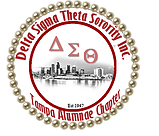 Angela Brown3rd Vice PresidentDecember 2019Reds and Whites: Chairs Soror Jasmine White Bynum and Soror Stephanie Love-Final Budget-Event RecapQueen of Hearts: Chair: Soror Joyce Patterson and Soror Paulette Walker-March 28, 2020 -6:00 pm-11:00 pm-Event is SOLD OUT-Donation opportunities-Table Selection detailsStep and Stroll Team : Chair Soror Mallory Davis-Stroll practice detailsLogo DesignPresentation: What is a logo?Fundraising MinuteUpcoming Events:	We Vote t-shirts	Chapter shirt	Cycle eventRespectfully submitted byAngela BrownThirdVP@dstta.com813-967-4565